Első osztályos tanszerlista 2021/2022. tanév 1.osztály 4 db grafit ceruza HB 4 db kék – piros ceruza (2 vastag, 2 vékony) 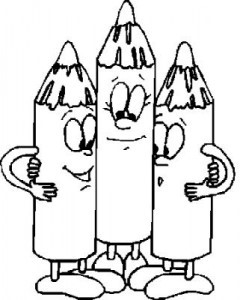 12 színű színes ceruza (tolltartóba) 1 db vonalzó (tolltartóba, átlátszó, vékony, max. 16 cm) 10-10 öntapadós könyv(A4) és füzet borító (A5)2 db radír20 db vinyetta 2 db órarendFüzetek db írásfüzet (14-32), ebből 1 üzenő füzet 3 db matematika füzet  db kis méretű (A5) sima füzet (ebből 1 rajzfüzet) 1 db kisméretű hangjegy füzet A füzetek jól látható vonalazásúak (margó is) legyenek! 3 csomag írólap 3 db dosszié 50 db famentes rajzlap 2 csomag nagy origami lap Rajz és technika tantárgyhoz (felnőtt cipős dobozban): 6 vagy 12 színű tempera (tubusos, kilyukasztva) 12 színű zsírkréta 12 színű vízfesték 12 színű filctoll 1-1 ecset (2, 4, 6, 10) 1 db nagy alakú ecsettál (kicsi konzerv kukoricás vagy kicsi margarinos doboz) ecsettörlő (puha rongy) 2 db nagy ragasztó stift 1 db technokol ragasztó ( „zöld”, szagtalan ) 1 db olló (hegyes, éles) 1 csomag fehér gyurma 10 db hurkapálca 1 db kicsi szivacs Matematika (műanyag dobozban) : 1 db korong                                                                            1 db papír mérőszalag 1 db műanyag óralap 1 db tükör (kétoldalú, keret nélküli)                                       3 db dobókocka 1 csomag számolópálcika Tornafelszerelés (tornazsákban): 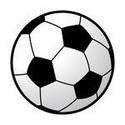 fehér zokni, fehér póló vagy atléta kék vagy fekete rövid nadrág tornacipő  Tisztasági felszerelés: kisméretű törölköző, 1 csomag papír szalvéta, 1 darab kiskanál, 1 db kistányér (műanyag), műanyag pohár, fésű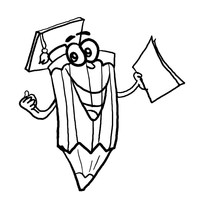 Egyéb: váltócipő (nyári szandál vagy vászoncipő) 100 db papír zsebkendő  1 csomag szalvéta uzsonnás zacskó könyvjelző  születési anyakönyvi kivonat másolata gyermekvédelmi határozat másolatahátrányos helyzetről szóló határozat másolataKérjük mindenre ráírni a gyermek nevét! (Könyvekre és füzetekre kívülre) Jó pihenést, kellemes nyarat kívánunk! 